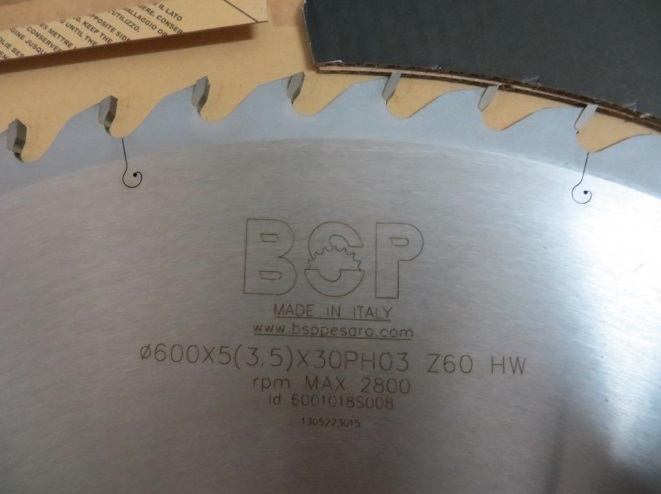 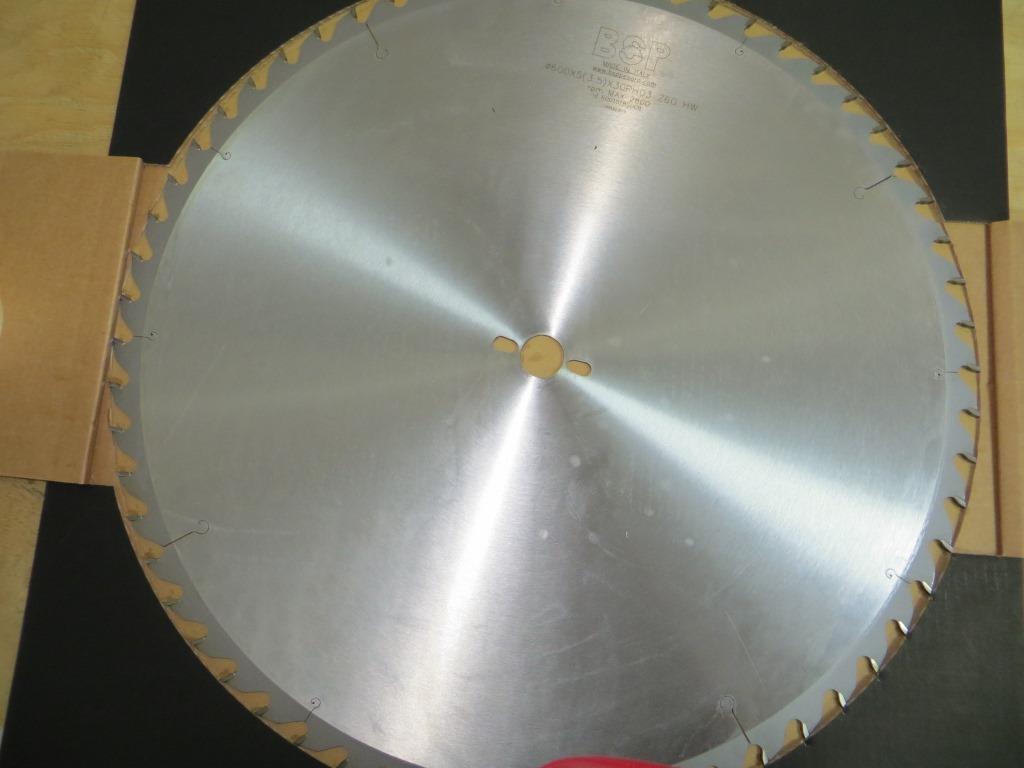 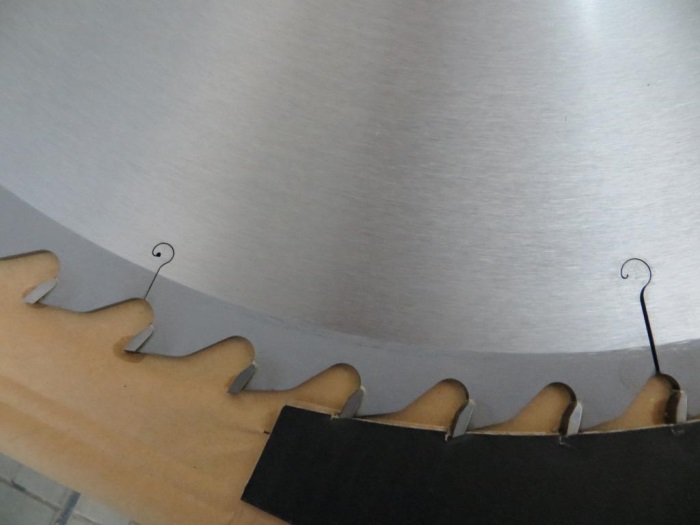 Код из 1САртикулНаименование/ Бренд/ПоставщикГабариты,Д*Ш*ВммМасса,грМатериалМесто установки/НазначениеF00207976001018S008Пила дисковая 600*5,0(3,5)*30 PH03 Z60 WZ (BSP)600*5,0(3,5)*30 PH03 Z60 WZ1500металлФорматно-раскроечные станки/ торцовочные станки /раскрой различных материаловF00207976001018S008600*5,0(3,5)*30 PH03 Z60 WZ1500металлФорматно-раскроечные станки/ торцовочные станки /раскрой различных материаловF00207976001018S008BSP (Италия)600*5,0(3,5)*30 PH03 Z60 WZ1500металлФорматно-раскроечные станки/ торцовочные станки /раскрой различных материалов